

EAST CENTRAL ARKANSAS REGIONAL LIBRARY SYSTEM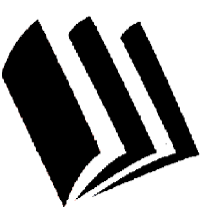 JOB VACANCY ANNOUNCEMENT 
(1 positions) 

LIBRARY TECHNICAL ASSISTANT I
CUSTOMER SERVICES – WOODRUFF COUNTY
The East Central Arkansas Regional Library System is looking for a bright, proactive, talented candidates for the position of Library Technical Assistant I. There is one positions currently vacant. The position will be responsible for the operations of the Augusta Branch Library. The position will entail extensive customer service, providing reader’s advisory, reference, and programming services, delivering materials between libraries using a motor vehicle, and ability to lift and load up to 40 lbs. A complete job description is available on request.The ideal candidates for these positions will be motivated self-starters with an eagerness to provide superior customer service and who has a passion for libraries.  A minimum of one year of college and a safe driving record is required. A technical or Associates degree is preferred. Previous library experience or experience in an educational setting, and customer service experience is preferred. The position is a part time position, 19.5 hours per week. Work locations generally involved a split between a branch and a county headquarters library. The starting salary for these positions is $10.25 per hour.To apply for either of these positions, please submit a cover letter, resume, and list of employment references to John Paul Myrick, Regional Librarian, 410 East Merriman Avenue, Wynne, Arkansas 72396, email: jpaul@crosscountylibrary.org. Faxed application materials will not be accepted. Applications will be received until 5:00 PM on Friday, March 27, 2020. The successful candidate may be subject to review of their employment, academic and driving record.The East Central Arkansas Regional Library System, consisting of the Cross County Library and the Woodruff County Library, is an equal employment opportunity employer, seeks diversity in its workforce, and operates a drug free workplace. 